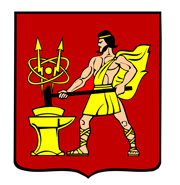 АДМИНИСТРАЦИЯ ГОРОДСКОГО ОКРУГА ЭЛЕКТРОСТАЛЬМОСКОВСКОЙ ОБЛАСТИПОСТАНОВЛЕНИЕ21.10.2019 № 741/10Об исключении из Реестра объектов самовольного строительства, расположенных на территории городского округа Электросталь Московской области, объекта по адресу: Московская область, г. Электросталь, ул. Ялагина, д. 4В соответствии с Гражданским кодексом Российской Федерации, Градостроительным кодексом Российской Федерации, Федеральным законом от 06.10.2003 № 131-ФЗ «Об общих принципах организации местного самоуправления в Российской Федерации», на основании Порядка выявления самовольно построенных объектов капитального строительства и принятия мер по сносу таких объектов на территории городского округа Электросталь Московской области, утвержденного Постановлением Администрации городского округа Электросталь Московской области от 11.05.2018 № 395/5, п.12 Протокола заседания Комиссии по рассмотрению вопросов, связанных с реализацией полномочий Главного управления государственного строительного надзора Московской области и органов местного самоуправления Московской области в отношении объектов самовольного строительства Московской области № 13 от 21.08.2019, Протоколом по результатам осмотра земельного участка и ликвидированного объекта самовольного строительства от 12.08.2019, Администрация городского округа Электросталь Московской области ПОСТАНОВЛЯЕТ:Исключить из Реестра объектов самовольного строительства, расположенных на территории городского округа Электросталь Московской области, объект по адресу: Московская область, г. Электросталь, ул. Ялагина, д.4, на земельном участке с кадастровым номером 50:46:0050102:1654 в связи со сносом.Опубликовать настоящее постановление на официальном сайте городского округа Электросталь Московской области в информационно-телекоммуникационной сети «Интернет» по адресу: www.electrostal.ru.Источником финансирования публикаций принять денежные средства, предусмотренные в бюджете городского округа Электросталь Московской области по подразделу 0113 «Другие общегосударственные вопросы» раздела 0100.Контроль за исполнением настоящего постановления возложить на заместителя Главы Администрации городского округа Электросталь Московской области – В.А. Денисова.Глава городского округа                                                                                                В.Я. Пекарев